муниципальное казенное общеобразовательное учреждение «Самоцветская средняя общеобразовательная школа»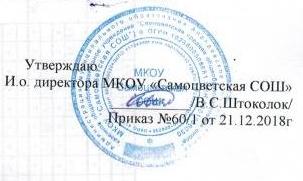 Основная образовательная программа cреднего общего образования МКОУ «Самоцветская СОШ» на период 2015 – 2019 годыпод новой редакцией (с изменениями)Самоцвет  2018        Основная образовательная программа является нормативно-управленческим документом МКОУ «Самоцветская СОШ», характеризует специфику содержания образования и особенности организации учебно-воспитательного процесса. Школа - сложная и динамичная социальная структура.  В ее стенах взаимодействуют 97 человек (педагогов, учащихся), имеющих самый различный образовательный, культурный, экономический и профессиональный уровень, со своими, порой, противоречивыми запросами и интересами.Школа способна предложить общее и дополнительное образования на уровне Государственных стандартов, в соответствии с уровнем подготовки, состоянием здоровья, запросами и возможностями учащихся и  их родителей. 	В соответствии с законом Российской Федерации «Об образовании в Российской Федерации», Уставом школы настоящая образовательная программа является содержательной и организационной основой образовательной политики школы.Образовательная программа школы – локальный  акт общеобразовательного учреждения - создана для реализации образовательного заказа государства, содержащегося в соответствующих документах, социального заказа родителей учащихся и самих учащихся, с учетом реальной социальной ситуации, материальных и кадровых возможностей школы.Миссия школы:- создание достаточных и необходимых образовательных условий для социальной    успешности учащихся и выпускников школы;- создание  условия для самореализации учащихся в учебно-воспитательном процессе и  развитии их  ключевых компетенций.                         I. ЦЕЛЕВОЙ РАЗДЕЛ1.1. 1. Пояснительная запискаОсновная образовательная программа среднего  общего образования муниципального общеобразовательного учреждения «Самоцветская средняя общеобразовательная школа» разработана на основе:1. Федеральный закон от 29.12.2012 №273-ФЗ «Об образовании в Российской Федерации».2.  Приказа МО и Н РФ от 05.03. 2004г. от №1089 « Об утверждении федерального компонента государственного стандарта общего образования»3.  Приказа МО и Н РФ от 09.03.2004г. № 1312 « Об утверждении  Федерального базисного учебного плана и примерных учебных планов для  общеобразовательных учреждений, реализующих программы общего образования»4. Санитарно-эпидемиологические  требования  к условиям и организации обучения в общеобразовательных учреждениях", СанПиН 2.4.2.2821-10 утвержденных Главным санитарным врачом Российской Федерации от 29 декабря 2010 г. N 189 г., зарегистрированных в Минюсте РФ 3.03.2011 № 19993.Программа определяет обязательный минимум содержания среднего  общего образования, цели, задачи, планируемые результаты, содержание и организацию образовательного процесса на ступени среднего общего образования, максимальный объем учебной нагрузки обучающихся, уровень подготовки выпускников, а также основные требования к обеспечению образовательного процесса (в том числе к его материально-техническому, учебно-лабораторному, информационно-методическому, кадровому обеспечению) и реализуется школой через урочную и внеурочную деятельность с соблюдением требований государственных санитарно-эпидемиологических правил и нормативов.1.1.2. Цели программы: 1) обеспечение условий для получения качественного образования всеми обучающимися школы в условиях реализации программы этнокультурного (российского межнационального) развития школы. 2) выстраивание образовательного пространства, соответствующего старшему школьному возрасту через создание условий для социального и образовательного самоопределения старшеклассников.Среднее  общее образование – третья, завершающая ступень общего образования.В соответствии с ФЗ «Об образовании в РФ» среднее общее образование является общедоступным.Старшая ступень общеобразовательной школы в процессе модернизации образования подвергается самым существенным структурным, организационным и содержательным изменениям. Социально-педагогическая суть этих изменений – обеспечение наибольшей личностной направленности и вариативности образования, его дифференциации и индивидуализации. Эти изменения являются ответом на социальный заказ - максимально раскрыть индивидуальные способности, дарования человека и сформировать на этой основе профессионально и социально компетентную, мобильную личность, умеющую делать профессиональный и социальный выбор и нести за него ответственность, сознающую и способную отстаивать свою гражданскую позицию, гражданские права.1.1.3. Достижение поставленных целей предусматривает решение следующих основных задач:обеспечение прочного усвоения обязательного минимума содержания основных образовательных программ общего образования;развитие развития общих учебных умений и навыков, формирование компетенций обучающихся в области учебно-исследовательской и проектной деятельности;формирование готовности обучающихся к саморазвитию и высокой социальной активности для продолжения обучения в образовательных учреждениях профессионального образования, профессиональной деятельности и успешной социализации;совершенствование системы выявления и поддержки талантливых детей, развитие их творческих способностей;обеспечение равного доступа к полноценному образованию разным категориям обучающихся, создание возможности для их  социализации;формирование патриотического сознания и гражданской позиции обучающихся;развитие учительского потенциала через повышение квалификации педагогических кадров и управленческой команды;материально-техническое обеспечение учебно-воспитательного процесса через субвенции школы;Программа соответствует основным принципам государственной политики РФ в области образования, изложенным в Законе Российской Федерации «Об образовании»:гуманистический характер образования, приоритет общечеловеческих ценностей, жизни и здоровья человека, свободного развития личности;воспитание гражданственности, трудолюбия, уважения к правам и свободам человека, любви к окружающей природе, Родине, семье;единство федерального культурного и образовательного пространства, защита и развитие системой образования национальных культур, региональных культурных традиций и особенностей в условиях многонационального государства;общедоступность образования, адаптивность системы образования к уровням и особенностям развития и подготовки обучающихся;светский характер образования;свобода и плюрализм в образовании;демократический, государственно-общественный характер управления образованием.Для решения стратегических задач образования важнейшими качествами личности должны стать инициативность, способность творчески мыслить и находить нестандартные решения, умение выбирать профессиональный путь, готовность обучаться в течение всей жизни, поэтому в основе образовательной программы лежит деятельностный характер образования, который обеспечивает формирование готовности обучающихся к саморазвитию и непрерывному образованию; проектирование и конструирование развивающей образовательной среды образовательного учреждения; активную учебно-познавательную деятельность обучающихся; построение образовательного процесса с учётом индивидуальных, возрастных, психологических, физиологических особенностей и  здоровья обучающихся. Программа учитывает, что ведущей деятельностью обучающихся данной ступени является самоопределение как практика становления, связанная с конструированием возможных образов будущего, проектированием и планированием в нем своей индивидуальной траектории (своего пути). Так как становление старших школьников происходит через обретение практического мышления, то единицей организации содержания образования становится «проблема» и проблемная организация учебного материала, предполагающая задачно-целевую организацию учебной деятельности. 1.1.4. Структура программы.Программа содержит три раздела: целевой, содержательный и организационный.Целевой раздел определяет общее назначение, цели, задачи, планируемые результаты реализации основной образовательной программы, а также способы определения достижения этих целей и результатов и включает:пояснительную записку;планируемые результаты освоения обучающимися основной образовательной программы;систему оценки результатов освоения основной образовательной программы.Содержательный раздел определяет общее содержание среднего   общего образования и включает: программу развития у обучающихся общих учебных умений и навыков на ступени среднего общего образованияпрограммы отдельных учебных предметов, курсовпрограмму духовно-нравственного развития, воспитания и социализации обучающихся на ступени среднего общего образования.Организационный раздел определяет общие рамки организации образовательного процесса, а также механизмы реализации основной образовательной программы.Организационный раздел включает:учебный план среднего общего образования школысистему условий реализации основной образовательной программы среднего общего образованияВнеурочная деятельность организована на основе базовых национальных ценностей российского общества, таких, как патриотизм, социальная солидарность, гражданственность, семья, здоровье, труд и творчество, наука, образование, традиционные религии России, искусство, природа, человечество и направлена на воспитание высоконравственного, творческого, компетентного гражданина России, принимающего судьбу своей страны как свою личную, осознающего ответственность за ее настоящее и будущее, укорененного в духовных и культурных традициях многонационального народа Российской Федерации, подготовленного к жизненному самоопределению. Программа обеспечивает потребности и индивидуальные социальные инициативы обучающихся, особенности их социального взаимодействия вне школы, характер профессиональных предпочтений.Основная образовательная программа формируется с учётом психолого-педагогических особенностей развития детей 16—17 лет.Продолжительность обучения: 2 года.Технология комплектования: Комплектование 10 класса осуществляется на базе 9 класса школы. Заявительный порядок.Прием в 10 и 11 классы осуществляется на основе:Конституции РФ;Федерального Закона «Об образовании в РФ »;Типового положения об общеобразовательном учреждении;Приказа Минобрнауки России от 15.02.2012 №107 (ред. от 04.07.2012) «Об утверждении Порядка приема граждан в общеобразовательные учреждения»;Санитарно-эпидемиологических правил и нормативов «Санитарно-эпидемиологические требования к условиям и организации обучения в общеобразовательных учреждениях», СанПиН 2.4.2.2821-10»Устава  МКОУ «Самоцветская СОШ».1.2. Планируемые результаты освоения обучающимися основной образовательной программы среднего  общего образования    Государственный стандарт устанавливает требования к результатам обучающихся, освоивших основную образовательную программу среднего общего образования:    Результаты освоения основной образовательной программы среднего общего образования должны отражать:1) сформированность российской гражданской идентичности, патриотизма, любви к Отечеству и уважения к своему народу, чувства ответственности перед Родиной, гордости за свой край, свою Родину, прошлое и настоящее многонационального народа России, уверенности в его великом будущем;2) сформированность мировоззрения, соответствующего современному уровню развития науки и общественной практики;3) сформированность основ саморазвития и самовоспитания на основе общечеловеческих нравственных ценностей и идеалов российского гражданского общества;  готовность и способность к образованию и самообразованию на протяжении всей жизни; сознательное отношение к непрерывному образованию как условию успешной профессиональной и общественной деятельности;4) сформированность толерантного сознания и поведения личности в поликультурном мире;5) сформированность основ эстетического образования, включая эстетику быта, научного и технического творчества, спорта, общественных отношений; сформированность бережного отношения к природе;6) принятие и реализацию ценностей здорового и безопасного образа жизни: 7) осознанный выбор будущей профессии;8) умение самостоятельно определять цели и составлять планы их выполнения;9) готовность и способность к самостоятельной и ответственной информационной деятельности, включая умение ориентироваться в различных источниках информации, критически оценивать и интерпретировать информацию, получаемую из различных источников;10) умение ориентироваться в социально-политических и экономических событиях, оценивать их последствия;  умение самостоятельно оценивать и принимать решения, определяющие стратегию поведения, с учётом гражданских и нравственных ценностей;Предметные результаты освоения основной образовательной программы среднего  общего образования с учётом общих требований Стандарта и специфики изучаемых предметов, входящих в состав предметных областей, должны обеспечивать возможность успешного профессионального обучения или профессиональной деятельности. Предметные результаты изучения предметной области "Филология" должны отражать:Русский язык и литература (базовый уровень):1) сформированность представлений о роли языка в жизни человека, общества, государства; приобщение через изучение русского и родного языка и литературы к ценностям национальной и мировой культуры;2) сформированность понятий о нормах русского литературного языка и применение знаний о них в речевой практике;3) владение навыками самоанализа и самооценки на основе наблюдений за собственной речью;4) владение умением анализа текста с точки зрения наличия в нем явной и скрытой, основной и второстепенной информации;5) владение умениями представлять тексты в виде тезисов, конспектов, аннотаций, рефератов, проектов;6) знание содержания произведений русской, родной и мировой классической литературы, их историко-культурного и нравственно-ценностного влияния на формирование национальной и мировой культуры;7) сформированность представлений об изобразительно-выразительных возможностях русского и родного языка;8) сформированность потребности в систематическом чтении как средстве познания мира и себя в этом мире, гармонизации отношений человека и общества, диалога людей друг с другом; понимание важности процесса чтения для своего дальнейшего нравственного и интеллектуального развития;9) сформированность умений учитывать исторический, историко-культурный контекст и контекст творчества писателя в процессе анализа художественного произведения;10) способность выявлять в художественных текстах личностно значимые образы, темы и проблемы и выражать свое отношение к ним в развернутых аргументированных устных и письменных высказываниях;11) владение навыками анализа художественных произведений с учетом их жанрово-родовой специфики; осознание художественной картины жизни, созданной в литературном произведении, в единстве эмоционального личностного восприятия и интеллектуального понимания;12) сформированность представлений о системе стилей языка художественной литературы; развитие собственного стиля и применение полученных знаний в речевой практике.Иностранный язык  (базовый уровень):1) сформированность коммуникативной иноязычной компетенции, необходимой для успешной социализации;2) владение знаниями о социокультурной специфике страны/стран изучаемого языка и умение строить своё речевое и неречевое поведение адекватно этой специфике; умение выделять общее и различное в культуре родной страны и страны/стран изучаемого языка;3) достижение порогового уровня владения иностранным языком, позволяющего выпускникам общаться в устной и письменной формах как с носителями изучаемого иностранного языка, так и с представителями других стран, использующими данный язык как средство межличностного и межкультурного общения;4) сформированность умения использовать иностранный язык как средство для получения информации из иноязычных источников в образовательных и самообразовательных целях.Общественные наукиИстория (базовый уровень):1) сформированность представлений о современной исторической науке, её специфике и роли в решении задач прогрессивного развития России в глобальном мире;2) владение комплексом знаний об истории России и человечества в целом, представлениями об общем и особенном в мировом историческом процессе;3) сформированность представлений о методах исторического познания;4) сформированность умений применять исторические знания в профессиональной и общественной деятельности, поликультурном общении;5) владение навыками проектной деятельности и исторической реконструкции с привлечением различных источников;6) сформированность умений вести диалог, обосновывать свою точку зрения в дискуссии по исторической тематике.Обществознание (базовый уровень):1) сформированность знаний об обществе как целостной развивающейся системе в единстве и взаимодействии его основных сфер и институтов;2) владение базовым понятийным аппаратом социальных наук;3) владение умениями выявлять причинно-следственные, функциональные, иерархические и другие связи социальных объектов и процессов;4) сформированность представлений об основных тенденциях и возможных перспективах развития мирового сообщества в глобальном мире;5) сформированность представлений о методах познания социальных явлений и процессов;6) владение умениями применять полученные знания в повседневной жизни, прогнозировать последствия принимаемых решений;7) сформированность навыков оценивания социальной информации, умений поиска информации в источниках различного типа для реконструкции недостающих звеньев для объяснения и оценки разнообразных явлений и процессов общественного развития.География (базовый уровень):1) владение представлениями о современной географической науке, её участии в решении важнейших проблем человечества;2) владение географическим мышлением для определения географических аспектов природных, социально-экономических и экологических процессов и проблем;3) сформированность системы комплексных социально ориентированных географических знаний о закономерностях развития природы, размещения населения и хозяйства, о динамике и территориальных особенностях процессов, протекающих в географическом пространстве;4) владение умениями проведения наблюдений за отдельными географическими объектами, процессами и явлениями, их изменениями в результате природных и антропогенных воздействий;5) владение умениями использования карт разного содержания для выявления закономерностей и тенденций, получения нового географического знания о природных социально-экономических и экологических процессах и явлениях;6) владение умениями географического анализа и интерпретации разнообразной информации;7) владение умениями применять географические знания для объяснения и оценки разнообразных явлений и процессов, самостоятельного оценивания уровня безопасности окружающей среды, адаптации к изменению её условий;8) сформированность представлений и знаний об основных проблемах взаимодействия природы и общества, о природных и социально-экономических аспектах экологических проблем. Математика и информатикаМатематика (базовый уровень):1) сформированность представлений о математике как части мировой культуры и о месте математики в современной цивилизации, о способах описания на математическом языке явлений реального мира;2) сформированность представлений о математических понятиях как о важнейших математических моделях, позволяющих описывать и изучать разные процессы и явления; понимания возможности аксиоматического построения математических теорий;3) владение методами доказательств и алгоритмов решения; умение их применять, проводить доказательные рассуждения в ходе решения задач;4) владение стандартными приёмами решения рациональных и иррациональных, показательных, степенных, тригонометрических уравнений и неравенств, их систем, использование готовых компьютерных программ, в том числе для поиска пути решения и иллюстрации решения уравнений и неравенств;5) сформированность представлений об основных понятиях, идеях и методах математического анализа;6) владение основными понятиями о плоских и пространственных геометрических фигурах, их основных свойствах; сформированность умения распознавать на чертежах, моделях и в реальном мире геометрические фигуры; применение изученных свойств геометрических фигур и формул для решения геометрических задач и задач с практическим содержанием;7) сформированность представлений о процессах и явлениях, имеющих вероятностный характер, о статистических закономерностях в реальном мире, об основных понятиях элементарной теории вероятностей; умений находить и оценивать вероятности наступления событий в простейших практических ситуациях и основные характеристики случайных величин;8) владение навыками использования готовых компьютерных программ при решении задач.Информатика (базовый уровень):1) сформированность представлений о роли информации и связанных с ней процессов в окружающем мире;2) владение навыками алгоритмического мышления и пониманием необходимости формального описания алгоритмов;3) владение умением понимать программы, написанные на выбранном для изучения универсальном алгоритмическом языке высокого уровня; знанием основных конструкций программирования; умением анализировать алгоритмы с использованием таблиц;4) владение стандартными приёмами написания на алгоритмическом языке программы для решения стандартной задачи с использованием основных конструкций программирования и отладки таких программ; использование готовых прикладных компьютерных программ по выбранной специализации;5) сформированность представлений о компьютерно-математических моделях и необходимости анализа соответствия модели и моделируемого объекта (процесса); о способах хранения и простейшей обработке данных; понятия о базах данных и средствах доступа к ним, умений работать с ними;6) владение компьютерными средствами представления и анализа данных;7) сформированность базовых навыков и умений по соблюдению требований техники безопасности, гигиены и ресурсосбережения при работе со средствами информатизации; понимания основ правовых аспектов использования компьютерных программ и работы в Интернете.Естественные наукиФизика (базовый уровень):1) сформированность представлений о роли и месте физики в современной научной картине мира; понимание роли физики в формировании кругозора и функциональной грамотности человека для решения практических задач;2) владение основополагающими физическими понятиями, закономерностями, законами и теориями; уверенное пользование физической терминологией и символикой;3) владение основными методами научного познания, используемыми в физике: наблюдение, описание, измерение, эксперимент; умение обрабатывать результаты измерений, обнаруживать зависимость между физическими величинами, объяснять полученные результаты и делать выводы;4) сформированность умения решать физические задачи;5) сформированность умения применять полученные знания для объяснения условий протекания физических явлений в природе и принятия практических решений в повседневной жизни;6) сформированность собственной позиции по отношению к физической информации, получаемой из разных источников.Химия (базовый уровень):1) сформированность представлений о месте химии в современной научной картине мира; понимание роли химии в формировании кругозора и функциональной грамотности человека для решения практических задач;2) владение основополагающими химическими понятиями, теориями, законами и закономерностями; уверенное пользование химической терминологией и символикой;3) владение основными методами научного познания, используемыми в химии: наблюдение, описание, измерение, эксперимент; умение обрабатывать, объяснять результаты проведённых опытов и делать выводы; готовность и способность применять методы познания при решении практических задач;4) сформированность умения давать количественные оценки и проводить расчёты по химическим формулам и уравнениям;5) владение правилами техники безопасности при использовании химических веществ;6) сформированность собственной позиции по отношению к химической информации, получаемой из разных источников.Биология (базовый уровень):1) сформированность представлений о роли и месте биологии в современной научной картине мира; понимание роли биологии в формировании кругозора и функциональной грамотности человека для решения практических задач;2) владение основополагающими понятиями и представлениями о живой природе, её уровневой организации и эволюции; уверенное пользование биологической терминологией и символикой;3) владение основными методами научного познания, используемыми при биологических исследованиях живых объектов и экосистем: описание, измерение, проведение наблюдений; выявление и оценка антропогенных изменений в природе;4) сформированность умений объяснять результаты биологических экспериментов, решать элементарные биологические задачи;5) сформированность собственной позиции по отношению к биологической информации, получаемой из разных источников, к глобальным экологическим проблемам и путям их решения.Основы безопасности жизнедеятельности и Физическая культураПредметные результаты изучения учебных предметов "Основы безопасности жизнедеятельности" и "Физическая культура" должны отражать:Основы безопасности жизнедеятельности1) сформированность представлений о культуре безопасности жизнедеятельности, в том числе о культуре экологической безопасности как о жизненно важной социально-нравственной позиции личности, а также как о средстве, повышающем защищённость личности, общества и государства от внешних и внутренних угроз, включая отрицательное влияние человеческого фактора;2) сформированность гражданской позиции, направленной на повышение мотивации к военной службе и защите Отечества;3) знание основ государственной системы, российского законодательства, направленных на защиту населения от внешних и внутренних угроз;4) сформированность личной гражданской позиции отрицания экстремизма, терроризма, других действий противоправного характера, а также асоциального поведения;5) сформированность представлений о здоровом образе жизни как о средстве обеспечения духовного, физического и социального благополучия личности;6) знание распространённых опасных и чрезвычайных ситуаций природного, техногенного и социального характера;7) негативное отношение к наркомании, алкоголизму, токсикомании как к факторам, пагубно влияющим на здоровье человека и исключение из своей жизни вредных привычек (курения, пьянства и т. д.);8) знание основных мер защиты и правил поведения в условиях опасных и чрезвычайных ситуаций, в том числе в области гражданской обороны;9) умение предвидеть возникновение опасных и чрезвычайных ситуаций по характерным для них признакам, а также используя различные информационные источники;10) умение применять полученные знания в области безопасности на практике, проектировать модели личного безопасного поведения в повседневной жизни и в различных опасных и чрезвычайных ситуациях;11) знание основ обороны государства и воинской службы: законодательство об обороне государства и воинской обязанности граждан; права и обязанности гражданина до призыва, во время призыва и прохождения военной службы, уставные отношения, быт военнослужащих, порядок несения службы и воинские ритуалы, строевая, огневая и тактическая подготовка;12) знание основных видов военно-профессиональной деятельности, особенностей прохождения военной службы по призыву и контракту, увольнения с военной службы и пребывания в запасе;13) владение основами медицинских знаний (девушки) и оказания первой помощи пострадавшим при неотложных состояниях (при травмах, отравлениях и различных видах поражений), включая знания об основных инфекционных заболеваниях и их профилактике. Физическая культура1) умение использовать разнообразные формы и виды физкультурной деятельности для организации здорового образа жизни, активного отдыха и досуга;2) владение современными технологиями укрепления и сохранения здоровья, поддержания работоспособности, профилактики предупреждения заболеваний, связанных с учебной и производственной деятельностью;3) владение основными способами самоконтроля индивидуальных показателей здоровья, умственной и физической работоспособности, физического развития и физических качеств;4) владение физическими упражнениями разной функциональной направленности, использование их в режиме учебной и производственной деятельности с целью профилактики переутомления и сохранения высокой работоспособности;5) владение техническими приёмами и двигательными действиями базовых видов спорта; активное применение их в игровой и соревновательной деятельности. Предметы МХК и Технология  должны обеспечить:1) удовлетворение индивидуальных запросов обучающихся;общеобразовательную, общекультурную составляющую данной ступени общего образования;2) развитие личности обучающихся, их познавательных интересов, интеллектуальной и ценностно-смысловой сферы;3) развитие навыков самообразования и самопроектирования;4) углубление, расширение и систематизацию знаний в выбранной области научного знания или вида деятельности;5) совершенствование имеющегося и приобретение нового опыта познавательной деятельности, профессионального самоопределения обучающихся.Предметные результаты изучения предметов МХК и Технология должны отражать:1) развитие личности обучающихся средствами предлагаемого для изучения предмета: развитие общей культуры обучающихся, их мировоззрения, ценностно-смысловых установок, развитие познавательных, регулятивных и коммуникативных способностей, готовности и способности к саморазвитию и профессиональному самоопределению;2) овладение систематическими знаниями и приобретение опыта осуществления целесообразной и результативной деятельности;3) развитие способности к непрерывному самообразованию, овладению ключевыми компетентностями, составляющими основу умения учиться: самостоятельному приобретению и интеграции знаний, коммуникации и сотрудничеству,  эффективному  решению  (разрешению) проблем, осознанному использованию информационных и коммуникационных технологий, самоорганизации и саморегуляции;4) обеспечение академической мобильности и (или) возможности поддерживать избранное направление образования;5) обеспечение профессиональной ориентации обучающихся.Освоение обучающимися основной образовательной программы среднего общего образования завершается обязательной государственной (итоговой) аттестацией выпускников. Предметом государственной (итоговой) аттестации выпускников является достижение ими предметных и межпредметных результатов освоения основной образовательной программы среднего общего образования в соответствии требованиями к уровню подготовки выпускников. Государственная (итоговая) аттестация обучающихся осуществляется в форме Единого государственного экзамена и (или) государственного выпускного экзамена. Государственная (итоговая) аттестация обучающихся проводится в соответствии с порядком проведения государственной итоговой аттестации обучающихся, устанавливаемой федеральным органом исполнительной власти, осуществляющим функции по выработке государственной политики и нормативно-правовому регулированию в сфере образования.1.3. Система оценки достижения планируемых результатов освоения обучающимися основной образовательной программы среднего  общего образованияУровень образованности учащихся 10-11 классов определяется:достижениями в овладении знаниями и умениями по учебным предметам;развитием личностных качеств в процессе познания (эмоциональной, эстетической, интеллектуальной, нравственно-волевой сферы);готовностью к решению социально-значимых задач на основе развития процессов самопознания и соблюдения нравственных норм;по результатам олимпиад и конкурсов;Оценка качества знаний и умений учащихся 10-11 классов проводится в виде: предварительных, текущих, тематических, итоговых контрольных мероприятий. Методы и приемы контроля: устные, письменные,  практические (работы), тесты.Достижения учащихся 10-11 классов определяются:по результатам контроля знаний,по динамике успеваемости от полугодия к окончанию года,по результатам экзаменов.Формы итогового контроля в 10 классах:итоговая контрольная работа;итоговый опрос (письменный или устный);тестирование;зачет.Материалы итогового контроля учащихся разрабатываются учителями школы, обсуждаются на заседаниях методических объединений, согласовываются с администрацией.Итоговая оценка результатов освоения основной образовательной программы среднего  общего образования включает две составляющие:результаты промежуточной аттестации обучающихся, проводимой образовательным учреждением самостоятельно;результаты государственной (итоговой) аттестации выпускников, характеризующие уровень достижения планируемых результатов освоения основной образовательной программы среднего общего образования.Итоговая аттестация выпускников 11 класса проводится на основе ФЗ «Об образованиив РФ», иных нормативных актов, распоряжений Министерства образования и науки.Модель выпускника.Выпускник:достиг высокого уровня предметной компетентности по всем предметам школьного учебного плана;готов к сознательному выбору дальнейшего профессионального образования; к выбору профессии, социально ценных форм досуговой деятельности, к самостоятельному решению семейно-бытовых проблем, защите своих прав и осознанию своих обязанностей;знает и применяет способы укрепления здоровья, способен развивать основные физические качества;осознает возможные достоинства и недостатки собственного «Я», умеет владеть собой в сложных ситуациях, обладает нравственными принципами;усвоил основы коммуникативной культуры, навыки бесконфликтного поведения; владеет навыками делового общения, межличностных отношений, способствующих самореализации, достижению успеха в общественной и личной жизни;владеет основами мировой культуры; воспринимает себя как носителя общечеловеческих ценностей, способен к творчеству в пространстве культуры, к диалогу в деятельности и мышлении; готов способствовать процветанию России, защищать Родину, знает общественно-политические достижения государства, чтит государственную символику и национальные святыни народов, его населяющих, любит его историю и литературу, принимает активное участие в государственных праздниках;знает свои гражданские права и умеет их реализовывать, ориентируется в соблюдении прав и обязанностей;уважительно относится к национальным культурам народов Российской Федерации;готов к жизни в современном мире, ориентируется в его проблемах, ценностях, нравственных нормах, умеет жить в условиях рынка и информационных технологий, понимает особенности жизни в крупном городе, ориентируется в возможностях этой жизни для развития своих духовных запросов, в научном понимании мира.II. СОДЕРЖАТЕЛЬНЫЙ РАЗДЕЛ2.1. Функции Образовательной программы:нормативная, то есть является документом, обязательным для исполнения в полном объеме всеми членами педагогического коллектива;целеполагания, то есть определяет цели, ради достижения которых она введена в образовательный процесс;систематизации, то есть включает в себя весь перечень объектов учебно-воспитательного комплекта;определения содержания образования, то есть фиксирует состав элементов содержания основных документов, регламентирующих деятельность школы;процессуальная, то есть определяет логическую последовательность усвоения элементов содержания, положенных в основу рабочих программ;Следование вышеобозначенным целям, решение задач, выполнение вышеобозначенных функций позволит школе обеспечить:качественное обновление образования;доступность, обязательность, качество и эффективность образования;преемственность в развитии школьного образования;развитие гармоничной, разносторонне развитой личности. воспитание в учащихся  толерантности (терпимости) в религиозном и национальном вопросах. осознание процесса взаимодействия культур народов России, участия представителей других народов в становлении, обогащении и развитии русской культуры2.2. Условия реализации образовательной программы    Школа осуществляет свою деятельность и определяет общие направления развития исходя из Закона РФ «Об образовании», Региональной программы модернизации образования «Наша новая школа», Типового положения об образовательном учреждении в Российской Федерации, Национальной доктрины образования в Российской Федерации, основных направлений социально-экономической политики Правительства Российской Федерации.      Особенностями, влияющими на образовательный процесс, являются следующие: - поликультурность образования; - условия жизнедеятельности требуют освоения большего, чем в других регионах, объема культурологического материала, научных знаний; - необходимость освоения множества социальных ролей, которые предстоит выполнить в будущем каждому выпускнику школы; - сложный характер социальных отношений, многоаспектность взаимоотношений, необходимость воспитания толерантности; - актуализируется проблема сохранения физического и нравственного здоровья, формирования стереотипа здорового образа жизни; наличие большого числа факторов, негативно влияющих на состояние учащихся, их развитие.     Главным звеном в образовательном процессе является создание условий обучения, воспитания учащихся, обеспечивающих высокий уровень целостности образовательного пространства школы. Школа должна отвечать на запросы всех социальных групп семей, учитывать реальное состояние здоровья обучающихся, индивидуализировать процесс обучения с учетом уровня мотивации у разных групп обучающихся.     Особенности построения образовательного процесса в школе связаны с территориальным расположением, сформированным социумом и факторами влияния социума на обучающихся, сложившимися социальными группами семей обучающихся.Факторами, влияющими на формирование реального образовательного пространства школы, являются следующие:- наличие культурно-исторических объектов, образовательных и научных учреждений, потенциал которых может использоваться в образовательном процессе, в процессе социализации учащихся;- состояние социальной среды, негативно влияющей на поведение и развитие детей и подростков: нестабильность семьи и семейных отношений, большая занятость родителей или иных представителей детей, рост социальной агрессии, экономические проблемы и т.д.; - ослабление в молодежной среде ценностного отношения к своему здоровью, низкий уровень развития культуры самосохранения; бесконтрольное влияние средств массовой информации на формирование у учащихся социальных образов;- наличие учащихся с ослабленным здоровьем, вынужденных обучаться на дому, что создает специфические условия деятельности педагогов;- внутришкольные тенденции, связанные с интенсификацией умственной деятельности учащихся (повышенный объем учебной нагрузки в условиях дефицита учебного времени), постоянное эмоциональное напряжение (стрессовые ситуации, чувство неуспешности у учащихся, несформированность коммуникативных навыков общения), большой контраст уровней знаний учащихся, требующий одновременно особого внимания к слабо и сильно успевающим учащимся; - несмотря на то, что большинство родителей предъявляет достаточно высокие требования к образованию детей, стремятся дать ребенку не только образование, соответствующее государственным образовательным стандартам, но и создать условия для его дальнейшего развития, реализовать его индивидуальные способности, удовлетворить интересы и потребности в образовании, обеспечить социальную адаптацию ребенка, имеются дети, относящиеся к части социально дезадаптированных семей, не создающих необходимые условия для обучения и воспитания ребенка;    Таким образом, в ходе реализации Программы школа должна взять на себя значительную часть усилий общества по подготовке детей и подростков к взрослой жизни, созданию условий физического, морального, духовно-нравственного, интеллектуального и культурного их развития, должна отвечать на запросы всех социальных групп семей, индивидуализировать процесс обучения с учетом уровня мотивации у разных групп учащихся, и при этом обеспечить эффективное противостояние негативным факторам внешней и внутренней среды.2.3. Условия и средства формирования общих учебных умений и навыков.Учебное сотрудничествоВ условиях специально организуемого учебного сотрудничества формирование коммуникативных и навыков происходит более интенсивно (т. е. в более ранние сроки), с более высокими показателями и в более широком спектре. К числу основных составляющих организации совместного действия можно отнести:распределение начальных действий и операций, заданное предметным условием совместной работы;обмен способами действия, обусловленный необходимостью включения различных для участников моделей действия в качестве средства для получения продукта совместной работы;взаимопонимание, определяющее для участников характер включения различных моделей действия в общий способ деятельности;коммуникацию (общение), обеспечивающую реализацию процессов распределения, обмена и взаимопонимания;планирование общих способов работы, основанное на предвидении и определении участниками адекватных задаче условий протекания деятельности и построения соответствующих схем;рефлексию, обеспечивающую преодоление ограничений собственного действия относительно общей схемы деятельности. Совместная деятельностьОбщей особенностью совместной деятельности является преобразование, перестройка позиции личности как в отношении к усвоенному содержанию, так и в отношении к собственным взаимодействиям, что выражается в изменении ценностных установок, смысловых ориентиров, целей учения и самих способов взаимодействия и отношений между участниками процесса обучения.Цели организации работы в группе:создание учебной мотивации;пробуждение в учениках познавательного интереса;развитие стремления к успеху и одобрению;снятие неуверенности в себе, боязни сделать ошибку и получить за это порицание;развитие способности к самостоятельной оценке своей работы;формирование умения общаться и взаимодействовать с другими обучающимися.Во время работы обучающихся в группах учитель может занимать следующие позиции – руководителя, «режиссёра» группы; выполнять функции одного из участников группы; быть экспертом, отслеживающим и оценивающим ход и результаты групповой работы, наблюдателем за работой группы.ДискуссияДиалог обучающихся может проходить не только в устной, но и в письменной форме. На определённом этапе эффективным средством работы обучающихся со своей и чужой точками зрения может стать письменная дискуссия.Устная дискуссия помогает подростку сформировать свою точку зрения, отличить её от других точек зрения, а также скоординировать разные точки зрения для достижения общей цели. Для становления способности к самообразованию очень важно развивать письменную форму диалогического взаимодействия с другими и самим собой.РефлексияВ наиболее широком значении рефлексия рассматривается как специфически человеческая способность, которая позволяет субъекту делать собственные мысли, эмоциональные состояния, действия и межличностные отношения предметом специального рассмотрения (анализа и оценки) и практического преобразования. Задача рефлексии – осознание внешнего и внутреннего опыта субъекта и его отражение в той или иной форме.Выделяются три основные сферы существования рефлексии:сфера коммуникации и кооперации, где рефлексия является механизмом выхода в позицию «над» и позицию «вне»;сфера мыслительных процессов, направленных на решение задач;сфера самосознания, нуждающаяся в рефлексии при самоопределении внутренних ориентиров и способов разграничения.В конкретно-практическом плане развитая способность обучающихся к рефлексии своих действий предполагает осознание ими всех компонентов учебной деятельности:осознание учебной задачипонимание цели учебной деятельности;оценка обучающимся способов действий, специфичных и инвариантных по отношению к различным учебным предметам.Формирование у подростков привычки к систематическому развёрнутому словесному разъяснению всех совершаемых действий способствует возникновению рефлексии. В конечном счёте рефлексия даёт возможность человеку определять подлинные основания собственных действий при решении задач.2.4. Программы отдельных учебных предметовПрограммы отдельных предметов  представлены в рабочих программах учителей  школы.2.5. Система  показателей по достижению целей2.6. Портрет выпускника школыВыпускник школы представляется духовно-нравственным, конкурентоспособным человеком, владеющим ключевыми компетентности ценностного самоопределения и социализации, позволяющие чувствовать себя уверенно в условиях высокой динамики социально-экономических изменений, присущих современному обществу.Учебно-познавательные компетентности конкурентоспособной личности выпускника:конструктивный интеллект;принятие знания как ценности;способность к непрерывному образованию; овладение знаниями на надпредметном уровне; языковая культура критическое мышлениекреативность умение отвечать на вызовы времени.Коммуникативные компетентности конкурентоспособной личности выпусника:способность к коммуникации на межкультурном уровне;способность включаться в социально-значимую деятельность;ориентироваться на общественную значимость труда;владение информационно-коммуникативными технологиями;профессиональное самоопределение и мобильностьСоциально-культурные компетентности духовно-нравственной личности выпускника:гражданственность и патриотизм;осознание себя членом общества;социальная ответственность;социальная адаптация, социальный оптимизм,безопасное социальное поведение;компетентность в решении проблем;выбор социального и профессионально-личностного статуса.готовность к выбору как к философской и нравственной категории; духовно-эстетическая культура; ценностная ориентация: общечеловеческие ценности, здоровье как личная и общественная ценность, семья как ценность;социальная толерантность: позитивная коммуникативность;осознание и соотнесение целей и жизненных планов в соответствии с нравственными ценностями общества;выбор социального и профессионально-личностного статуса.III. ОРГАНИЗАЦИОННЫЙ РАЗДЕЛ3.1. Пояснительная записка к Учебному плану МКОУ «Самоцветская СОШ», реализующей  Федеральный базисный учебный план и программы среднего общего образования    Учебный план  составлен в соответствии со следующими документами: 1.Федеральный закон «Об образовании в Российской Федерации» от 29.12.2012 г. № 273-ФЗ;2.Типовое положение об общеобразовательном учреждении, утверждённое постановлением Правительства Российской Федерации от 19.03.01г. № 196 (в редакции Постановления правительства РФ от 23.12.02  № 919);  3.Санитарно-эпидемиологические требования к условиям и организации обучения в общеобразовательных учреждениях (СанПиН 2.4.2.2821-10) (утв. Постановлением Главного государственного врача РФ от 29.12.2010 г.);4.Приказ Министерства образования и науки Российской Федерации от 9 марта 2004 №1312 «Об утверждении Федерального базисного учебного плана и примерных учебных планов для образовательных учреждений Российской Федерации, реализующих программы общего образования»;5.Приказ  Министерства образования и науки Российской Федерации от 20 августа . № 241 «О внесении изменений в Федеральный базисный учебный план и примерные учебные планы для образовательных учреждений Российской Федерации, реализующих программы общего образования, утверждённых Приказом Министерства образования РФ от 9 марта 2004 года № 1312»;6.Приказ  Министерства образования и науки Российской Федерации от 30 августа . № 889«О внесении изменений в Федеральный базисный учебный план и примерные учебные планы для образовательных учреждений Российской Федерации, реализующих программы общего образования, утверждённых Приказом Министерства образования РФ от 9 марта 2004 года № 1312»;7.Приказ Министерства образования и науки Российской Федерации от 03 июня . № 1994 «О внесении изменений в Федеральный базисный учебный план и примерные учебные планы для образовательных учреждений Российской Федерации, реализующих программы общего образования, утверждённых Приказом Министерства образования РФ от 9 марта 2004 года № 1312»;8.Приказ Министерства образования и науки Российской Федерации от 01 февраля . № 74«О внесении изменений в Федеральный базисный учебный план и примерные учебные планы для образовательных учреждений Российской Федерации, реализующих программы общего образования, утверждённых Приказом Министерства образования РФ от 9 марта 2004 года № 1312»;9.Устав МКОУ «Самоцветская СОШ»;Среднее общее образование – завершающая ступень общего образования, призванная обеспечить функциональную грамотность и социальную адаптацию обучающихся, содействовать их общественному и гражданскому самоопределению. Эти функции предопределяют направленность целей на формирование социально грамотной и социально мобильной личности, осознающей свои гражданские права и обязанности, ясно представляющей потенциальные возможности, ресурсы и способы реализации выбранного жизненного пути. Целью образования в средней школе является достижение выпускниками следующих компетенций: уметь реализовывать в повседневной жизни, полученные в школе знания и навыки; владеть навыками саморазвития и умело их использовать для повышения личной конкурентоспособности; проявлять заботу о родном крае, своей стране;иметь ценностное отношение к основным нравственным, эстетическим, трудовым нормам, характерным для жителей региона и многонациональной России в целом;владеть основными знаниями и навыками, необходимыми для создания благополучной семьи.Основными задачами образования на старшей ступени являются: подготовка выпускника к успешной жизнедеятельности после школы, исходя из сложившихся культурно-исторических, экономико-географических, экологических и геополитических особенностей региона; формирование у учащихся знаний и практических навыков проявления заботы о людях, природе и культуре родного края на основе умелого владения способами самоорганизации своей жизнедеятельности; углубление и расширение знаний об общем и особенном в культуре проживающих в регионе этносов, тенденций развития их трудовой, семейно-бытовой, нравственной, эстетической деятельности в условиях глобализации в начале XXI века; создание условий для национально-культурного самоопределения выпускника средней школы; обеспечение дальнейшего процесса активного самопознания, умелого выбора варианта самореализации и самоутверждения на основе принятия нравственных ценностей культуры региона и страны в целом.          Инвариантная часть включает в себя федеральный компонент. Учебный предмет «Математика» объединяет  учебные предметы «Алгебра и начала анализа» и «Геометрия» (2 и 2 часа). Интегрированный учебный предмет «Обществознание» на базовом уровне включает разделы «Экономика» и «Право»;         Учебный курс «Искусство» изучается на III ступени обучения через учебный предмет «Мировая художественная культура»;         Целью учебного предмета «Основы безопасности жизнедеятельности» на старшей ступени общего образования является воспитание чувства патриотизма и долга перед Отечеством, развития черт личности, необходимых для безопасного поведения в чрезвычайных ситуациях и при прохождении военной службы, бдительности по предотвращению актов терроризма. Это не исключает организации в 10 классе по окончании учебного года учебных сборов, где обучающиеся изучают основы военной службы.     Учитывая уровень обученности класса, с  целью  усиления практической направленности курса, обеспечения качественной подготовки учащихся к новой форме итоговой аттестации, в федеральный  компонент дополнительно введено через вариативную часть 1 час по русскому языку и два часа математики. В связи с тем, что учащиеся выбирают на ГИА такие предметы как химия, биология, география, обществознание, то по этим предметам введены элективные курсы по 1 часу для подготовки к ГИА.В 10 классе на промежуточную аттестацию закреплены локальным актом два обязательных предмета «Обществознание» и «русский язык» в форме ЕГЭ.Вариативная часть учебного плана на 2018-2019 учебный год представлена предметами регионального компонента и компонента ОУ, составлена с учетом интересов, запросов и образовательных потребностей обучающихся, родителей (их законных представителей) и возможностей педагогического коллектива. На основании приказа Министерства образования и науки РФ от 7 июня 2017г. в учебный план среднего общего образования вводится предмет «Астрономия» (1час в 11 классе). Региональный компонент представлен предметом «Речь и культура общения» направлен на формирование речевой и коммуникативной компетентности обучающихся.3.2. Учебный план среднего  общего образования на 2018-2019 учебный год3.3. Перечень примерных программ и учебников для реализации базисного учебного планаПри отборе примерных программ и учебников для реализации учебного плана школа ориентировалась  на степень их наибольшего соответствия Федеральному компоненту государственного образовательного стандарта общего образования. Кроме того, основанием для отбора примерных программ и учебников  являлся  год их издания (не ранее года принятия ФГОС ОО – .) и включенность в федеральный перечень учебников, рекомендованных (допущенных) к использованию в образовательном процессе в образовательных учреждениях, реализующих программы общего образования и имеющих государственную аккредитацию, на текущий учебный год.3.4. Система условий реализации основной образовательной программы среднего  общего образованияИнтегративным результатом выполнения требований к условиям реализации основной образовательной программы среднего  общего образования МКОУ «Самоцветская СОШ»  должно быть создание и поддержание развивающей образовательной среды, адекватной задачам достижения личностного, социального, познавательного (интеллектуального), коммуникативного, эстетического, физического, трудового развития обучающихся.    Система условий реализации основной образовательной программы среднего  общего образования  базируется на результатах проведённой в ходе разработки программы комплексной аналитико-обобщающей и прогностической работы, включающей:• анализ имеющихся в школе условий и ресурсов реализации основной образовательной программы среднего   общего образования;• установление степени их соответствия требованиям Стандарта, а также целям и задачам основной образовательной программы, сформированным с учётом потребностей всех участников образовательного процесса;• выявление проблемных зон и установление необходимых изменений в имеющихся условиях для приведения их в соответствие с требованиями Стандарта;• разработку с привлечением всех участников образовательного процесса и возможных партнёров механизмов достижения целевых ориентиров в системе условий;Одним из условий готовности школы к реализации основной образовательной программы среднего общего образования является создание системы методической работы, обеспечивающей сопровождение деятельности педагогов на всех этапах реализации программы. 	    Система методической работы – условие развития личностно-ориентированного образовательного пространства.	Исходя из этой идеи, методическая работа должно моделироваться как система, в которой учитель школы обязан отличаться творчеством, гуманистической направленностью, умением создавать и обогащать культурно-информационную и предметно-развивающую среду, владеть разнообразными педагогическими технологиями, проявлять заботу о развитии и поддержании индивидуальности каждого ребенка, иметь ценностное отношение к ученику.Цели методической работы:	1.Обеспечение научных подходов к организации образовательного процесса в школе.	2.Повышение и совершенствование профессионального уровня педагогического коллектива.	3.Анализ результативности образовательного процесса.Задачи методической работы:Внедрение в практику прогрессивных управленческих и педагогических технологий;Совершенствование планирования,Совершенствование видов и форм диагностики и контроля;Совершенствование аналитической деятельности;Активизация работы ШМО, опытно-экспериментальной деятельности;Совершенствование информационного обеспечения;Совершенствование творческой исследовательской деятельности школьников;Освоение и внедрение в практику компьютерных технологий.Направления методической работы:1.Организационное обеспечение научно – методической работы.2.Технологическое обеспечение образовательного процесса.3.Контроль, диагностика, анализ результативности.4.Информационное обеспечение и исследовательская деятельность учащихся.5.Создание условий для развития способностей учащихся.Традиционные мероприятия:1.   Тренинги для педагогов с целью выявления и соотнесения собственной профессиональной позиции с целями и задачами программы.2. Заседания методических объединений учителей.3. Участие педагогов в разработке разделов и компонентов основной образовательной программы образовательного учреждения.4. Участие педагогов в проведении педагогических и методических советов, мастер-классов, круглых столов, «открытых» уроков, внеурочных занятий и мероприятий по отдельным направлениям  реализации программы.5. Деятельность педагогического коллектива, направленная на повышение качества учебно-воспитательного процесса3.5. Информационно-методические условия реализации основной образовательной программы среднего общего образования     В соответствии с требованиями Стандарта информационно-методические условия реализации основной образовательной программы среднего общего образования обеспечиваются современной информационно-образовательной средой.     Под информационно-образовательной средой (ИОС) понимается открытая педагогическая система, сформированная на основе разнообразных информационных образовательных ресурсов, современных информационно-телекоммуникационных средств и педагогических технологий, направленных на формирование творческой, социально активной личности, а также компетентность участников образовательного процесса в решении учебно-познавательных и профессиональных задач с применением информационно-коммуникационных технологий (ИКТ-компетентность), наличие служб поддержки применения ИКТ.Основными элементами ИОС являются:— информационно-образовательные ресурсы в виде печатной продукции;— информационно-образовательные ресурсы на сменных оптических носителях;— информационно-образовательные ресурсы Интернета;— вычислительная и информационно-телекоммуникационная инфраструктура;— прикладные программы, в том числе поддерживающие администрирование и финансово-хозяйственную деятельность образовательного учреждения (бухгалтерский учёт, делопроизводство, кадры и т. д.).    Необходимое для использования ИКТ оборудование должно отвечать современным требованиям и обеспечивать использование ИКТ:— в учебной деятельности;— во внеурочной деятельности;— в исследовательской и проектной деятельности;— при измерении, контроле и оценке результатов образования;— в административной деятельности.    Учебно-методическое и информационное оснащение образовательного процесса должно обеспечивать возможность:— реализации индивидуальных образовательных планов обучающихся, осуществления их самостоятельной образовательной деятельности;— ввода русского и иноязычного текста, распознавания сканированного текста; создания текста на основе расшифровки аудиозаписи; использования средств орфографического и синтаксического контроля русского текста и текста на иностранном языке; редактирования и структурирования текста средствами текстового редактора;— записи и обработки изображения и звука при фиксации явлений в природе и обществе, хода образовательного процесса; переноса информации с нецифровых носителей в цифровую среду;— выступления с аудио-, видео- и графическим экранным сопровождением;— вывода информации на бумагу и т. п. и в трёхмерную материальную среду (печать);— информационного подключения к локальной сети и глобальной сети Интернет, входа в информационную среду учреждения, в том числе через Интернет, размещения гипермедиасообщений в информационной среде образовательного учреждения;— поиска и получения информации;— использования источников информации на бумажных и цифровых носителях (в том числе в справочниках, словарях, поисковых системах);— использования носимых аудиовидеоустройств для учебной деятельности на уроке и вне урока;— общения в Интернете, взаимодействия в социальных группах и сетях, участия в форумах;— создания и заполнения баз данных, в том числе определителей; наглядного представления и анализа данных;— включения обучающихся в проектную и учебно-исследовательскую деятельность, проведения наблюдений и экспериментов, в том числе с использованием: учебного лабораторного оборудования, цифрового (электронного) и традиционного измерения— художественного творчества с использованием ручных, электрических и ИКТ-инструментов, реализации художественно-оформительских и издательских проектов;— занятий по изучению правил дорожного движения с использованием игр, оборудования, а также компьютерных тренажёров;— размещения продуктов познавательной, учебно-исследовательской и проектной деятельности обучающихся в информационно-образовательной среде образовательного учреждения;— обеспечения доступа  к информационным ресурсам Интернета, учебной и художественной литературе, коллекциям медиаресурсов на электронных носителях, множительной технике для тиражирования учебных и методических текстографических и аудиовидеоматериалов, результатов творческой, научно-исследовательской и проектной деятельности обучающихся;— проведения массовых мероприятий, собраний, представлений; досуга и общения обучающихся с возможностью для массового просмотра кино- и видеоматериалов, организации сценической работы, театрализованных представлений, обеспеченных озвучиванием, освещением и мультимедиасопровождением; Управление реализацией программы через мониторингРеализация образовательной программы школы предполагает поэтапное решение поставленных задач.  В конце  учебного года проводится анализ результативности работы педагогического коллектива по решению задач, поставленных в образовательной программе. Цель анализа:определить "позитив", т.е. достижения тех учителей, творческие поиски которых совпадают с тенденциями прогрессивной практики;выявить "узкие" места и "западающие" проблемы. Главное – видеть пути для устранения недостатков на тех участках работы, которые наиболее перспективны для развития школы.Административно-управленческая работа школы обеспечивается следующим кадровым составом:директор;заместитель по учебной работе;заместитель по воспитательной работе;заместитель  по административно-хозяйственной работе;заместитель по безопасностиВедущей функцией директора является: оперативное управление  образовательным процессом. Заместители директора обеспечивают координацию образовательного процесса и реализуют основные управленческие функции: анализ, планирование, организацию контроля, самоконтроля, регулирования деятельности педагогического коллектива.Органами тактического управления являются педагогический совет и школьные методические объединения учителей. Цель их работы – методическое обеспечение выполнения Образовательной программы школы путем совершенствования профессионального мастерства каждого учителя. Главное условие реализации образовательной программы – создание творчески работающего коллектива единомышленников. Достичь этого можно, если управление школой будет осуществляться на основе сотрудничества, самоуправления с опорой на инициативу и творчество всего педагогического коллектива.В целом, для обеспечения успеха в перспективном осуществлении приоритетных направлений Образовательной программы школа предполагает:систематическую диагностику и коррекцию школьных преобразований и средств их осуществления;систематическое использование в системе внутришкольного управления механизма стимулирования.Практика использования различных диагностических методик – новое направление в мониторинге школы. Стоит задача его реализации. Результаты диагностических мероприятий будут систематически выноситься на обсуждение на методических объединениях, совещаниях при директоре, педагогических советах.Аналитическая работа администрации школы по результатам внутришкольного контроля – важнейший критерий внесения изменений и корректив в образовательную и воспитательную работу всех сотрудников школы по всем основным направлениям работы.Педагогический коллектив школы считает, что в результате реализации данной программы удастся:обеспечить доступность, качество и эффективность образования;повысить уровень обученности, интеллектуального развития, физического здоровья учащихся;реализовать современные педагогические технологии;повысить уровень общей культуры учащихся;создать единое образовательное пространство, способное выполнить социальный заказ родителей и общественности.Система внутришкольного контроля    Целью внутришкольного контроля является обеспечение уровня преподавания и качества обучения и воспитания учащихся в соответствии с требованиям, предъявляемым к образованию. Система внутришкольного контроля включает в себя мероприятия, позволяющие получить реальные данные о состоянии образовательного процесса в школе.     Проводимый в рамках внутришкольного контроля мониторинг включает в себя проверку, оценку и сопоставление количественных и качественных результатов обученности, воспитанности учащихся, роста профессионального мастерства учителей. Мониторинг проводится как по промежуточным, так и по конечным результатам. Такой подход позволяет своевременно корректировать технологию прохождения образовательных программ, содержание образования, выбирать эффективные формы, средства и методы обучения и воспитания.    Задачи внутришкольного контроля:- осуществлять контроль за достижением учащимся уровня обученности в соответствии с требованиями государственных образовательных стандартов; - осуществлять контроль за обеспечением содержания образования в соответствии с требованиями образовательных стандартов; - осуществлять контроль за выполнением образовательных программ; - выработать требования  по улучшению образовательного процесса и повысить его продуктивность; - осуществлять контроль за качеством преподавания, методическим уровнем и повышением квалификации педагогов; - осуществлять контроль за осуществлением взаимосвязи базового и дополнительного образования;- осуществлять контроль за организацией преемственности в преподавании и обучении между I, II, III уровням обучения; - осуществлять контроль за соблюдением санитарно–гигиенических требований к образовательному процессу.     Главным итогом проведенного внутришкольного контроля будет достижение всеми учащимися минимального базового уровня обученности, соответствующего государственным образовательным стандартам, готовность учащихся к освоению нового содержания образования, педагогическая диагностика.    Внутришкольный контроль будет способствовать обеспечению преемственности между предметными  курсами на разных ступенях обучения. Анализ итогов внутришкольного контроля будет являться базой для модификации учебного плана и содержания программ подготовки учащихся.Направления внутришкольного контроля:1. Контроль за качеством преподавания: выполнение учебных программ; эффективность урока; методический уровень учителя, рост профессионального мастерства; обеспеченность учебным и дидактическим материалом; индивидуальная работа с учащимися; соответствие преподавания Программе развития школы; выполнение санитарно–гигиенических требований в процессе реализации Образовательной программы. 2. Контроль за качеством обучения: уровень знаний, умений и навыков учащихся; достижение государственных образовательных стандартов; навыки самостоятельного познания учащихся; готовность к освоению содержания образования по предметам дополнительного образования и профильной подготовки. 3. Контроль за ведением школьной документации: ведение школьных журналов; ведение ученических дневников; ведение ученических тетрадей; оформление личных дел учащихся.     План работы внутришкольного контроля согласуется с приоритетными направлениями работы школы.    Формирование плана внутришкольного контроля производится на основе анализа диагностических данных, срезов знаний, мониторинга образовательной деятельности школы.    План внутришкольного контроля является самостоятельным локальным актом школы.3.7. Измерители реализации Образовательной программы    Измерителями реализации образовательной программы являются:1.      Контрольные работы;2.      Текущий контроль знаний;3.      Тестирование;4.      Участие школьников в конкурсах, марафонах, предметных олимпиадах, защита проектов и исследовательских работ;5.      Диагностические  городские и региональные  работы;6.      Промежуточная аттестация по учебным четвертям;7.      Пробные экзамены;8.      ЕГЭ;9.    Результаты поступления в другие учебные учреждения.3.8.. Перспективы и ожидаемые результаты реализации программы.     - Достижение обязательного минимума содержания образования для каждого ученика.     -Усвоение учащимися учебных программ обеспечивающих полноценное развитие личности и возможности продолжения образования в профессиональной среде.Выпускник средней общеобразовательной школы:- обладает положительной жизненной установкой, активной гражданской позицией; - имеет развитый интеллект, дающий возможность самореализации как творческой личности;   - способен к дальнейшему продолжению образования; - коммуникабелен, толерантен, умеет работать в коллективе; - владеет умениями и навыками поддержки собственного здоровья; - способен брать ответственность за свой выбор, в том числе и профессиональный; - способен к успешной социализации в обществе и на рынке труда.Учащиеся, получившие основное общее образование, должны: - освоить на уровне требований государственных программ учебный материал по всем предметам школьного учебного плана; - приобрести необходимые знания и навыки жизни в обществе, профессиональной среде, овладеть средствами коммуникации; - достигнуть  показателей развития интеллектуальной  сферы, достаточных для организации своей познавательной, проектировочной, оценочной деятельности; - овладеть основами компьютерной грамотности; - овладеть системой общеучебных умений (сравнение, обобщение, анализ, синтез, классификация, выделение главного); - знать свои гражданские права и уметь их реализовывать; - уважать свое и чужое достоинство; - уважать собственный труд и труд других людей.Психолого-педагогический портрет: аналитико-синтетическое восприятие, наблюдательность, регулируемая память, абстрактное мышление, целеобразование и планирование, способность рассуждать, интеллектуальная познавательная активность; креативность (способность к творчеству); чувство психологической защищенности.Личностные качества: социальная взрослость, ответственность за свои действия, мотивация общественно полезной деятельности (учебно-трудовой и т.д.), познавательные интересы, самосознание и адекватная самооценка, потребность в самопознании. Осознание собственной индивидуальности. Личностное самоопределение, стремление к самоутверждению, потребность в общественном признании, психосексуальная идентичность, удовлетворенность своим положением, нравственное осознание                        На основании вышеизложенного школа может: 1. Системно решать задачи по внедрению содержательных линий  Государственного стандарта, прежде всего приоритетных содержательных линий школы, как в учебную так и во внеурочную деятельность субъектов образовательного процесса.     	 2. Создать условия для формирования у учащихся школы системы общечеловеческих ценностей (любовь к Родине, патриотизм, природоохранная деятельность, забота о сохранении собственного здоровья, понимание Прекрасного в окружающей нас жизни и т.д.), позволяющую человеку жить вместе с другими людьми и быть успешным в жизни.3. Повысить качество образования в школе.	4. Создать базу для социального взаимодействия и партнерства субъектов образовательного процесса через совместную деятельность учителей, учащихся, родителей в ходе реализации данных блоков содержания.	5. Укрепить базу для межведомственного взаимодействия и сотрудничества между субъектами единого образовательного комплекса.               Образовательная программа школы реализуется в учебно-воспитательном процессе как стратегия и тактика педагогической деятельности и, по необходимости, корректируется на диагностической основе с учетом интеллектуального потенциала детей, их интересов, склонностей, психофизического здоровья и социального заказа родителей, изменения парадигмы образования, требований к современной школе, профильному и дополнительному образованию, нормативных актов.Критериями реализации программы являются:высокий уровень обученности и воспитанности учащихся;стабильность педагогических кадров и  высокий уровень их профессиональной компетенции;высокий социальный статус школы..I. Целевой раздел1.1Пояснительная записка31.1.2.Цели программы41.1.3Основные задачи программы41.1.4Структура программы51.2Планируемые результаты освоения основной образовательной программы среднего  общего образования61.3Система оценки достижения планируемых результатов освоения обучающимися основной образовательной программы среднего общего образования. Модель выпускника.13II. Содержательный раздел2.1Функции Образовательной программы152.2Условия реализации образовательной программы152.3Условия и средства формирования общих учебных умений и навыков172.4.Программы отдельных учебных предметов  172.5.Система  показателей по достижению целей182.6Портрет выпускника школы19III. Организационный раздел3.1Пояснительная записка к Учебному плану 213.2 Учебный план среднего  общего образования223.3Система учебников243.4Система условий реализации основной образовательной программы среднего  общего образования363.5.Информационно-методические условия реализации основной образовательной программы среднего общего образования383.6.Управление реализацией программы через мониторинг403.7.Измерители реализации Образовательной программы473.8.Перспективы и ожидаемые результаты реализации программы48Раздел работыЦель работыПоказатели, результат Показатели, результат 1.Разработка документацииСоздание документов, отражающих реализацию программыНаличие разработанных документов:- Паспорт программы- План реализации программы- Концепция развития школы- Программа развития школы с этнокультурным (российским межнациональным) компонентом образования- Тематическое планирование по учебным разделам  и предметам с включением этнокультурного межнационального российскогокомпонента.Наличие разработанных документов:- Паспорт программы- План реализации программы- Концепция развития школы- Программа развития школы с этнокультурным (российским межнациональным) компонентом образования- Тематическое планирование по учебным разделам  и предметам с включением этнокультурного межнационального российскогокомпонента.2. Развитие социально-контекстной    образовательной среды	Разработка общешкольных проектовДинамика участия школьников в проектах:1. Общешкольные краеведческие конференции.2. Ежегодный общешкольный конкурс «Ученик года»3.  Ежегодные туристические слеты4. Ежегодные Дни самоуправленияДинамика участия школьников в проектах:1. Общешкольные краеведческие конференции.2. Ежегодный общешкольный конкурс «Ученик года»3.  Ежегодные туристические слеты4. Ежегодные Дни самоуправления 3. Деятельность педагогов в реализации программыФормирование профессиональной компетентности  педагогов Динамика участия педагогов школы в:-  работе  школьного педагогического совета- методических советах - конкурсах: «Учитель года», «Учитель сельской школы»- работе школьных методических объединений - конкурсе разработок сценариев уроков -  подготовке докладов из опыта своей работы - проведении мероприятий с учащимися школы и их родителями.Динамика участия педагогов школы в:-  работе  школьного педагогического совета- методических советах - конкурсах: «Учитель года», «Учитель сельской школы»- работе школьных методических объединений - конкурсе разработок сценариев уроков -  подготовке докладов из опыта своей работы - проведении мероприятий с учащимися школы и их родителями.Учебные предметыКоличество часов вКоличество часов вКоличество часов вКоличество часов вКоличество часов вКоличество часов вКоличество часов вКоличество часов вКоличество часов вКоличество часов вКоличество часов вКоличество часов вУчебные предметыгодгодгодгодгоднеделюнеделюгодгоднеделюнеделювсегоУчебные предметы10 класс10 класс10 класс10 класс10 класс10 класс10 класс11 класс11 класс11 класс11 класс11 класс                                           Базовые учебные предметы                                           Базовые учебные предметы                                           Базовые учебные предметы                                           Базовые учебные предметы                                           Базовые учебные предметы                                           Базовые учебные предметы                                           Базовые учебные предметы                                           Базовые учебные предметы                                           Базовые учебные предметы                                           Базовые учебные предметы                                           Базовые учебные предметы                                           Базовые учебные предметы                                           Базовые учебные предметы1. Русский язык353535353511353511702. Литература10510510510510533105105332103. Иностранный язык 10510510510510533105105332104. Математика14014014014014044140140442805. Информатика и ИКТ353535353511353511706. История7070707070227070221407. Обществознание (включая экономику и право)7070707070227070221408. География353535353511353511709. Физика70707070702270702214010. Химия3535353535113535117011. Биология3535353535113535117012. Искусство (МХК)3535353535113535117013. Технология3535353535113535117014. Основы безопасности жизнедеятельности3535353535113535117015. Физическая культура105105105105105331051053321016. Астрономия 18181818180,50,517170,50,535Итого 96396396396396327,527,596296227,527,51925                                                      Вариативная часть                                                      Вариативная часть                                                      Вариативная часть                                                      Вариативная часть                                                      Вариативная часть                                                      Вариативная часть                                                      Вариативная часть                                                      Вариативная часть                                                      Вариативная часть                                                      Вариативная часть                                                      Вариативная часть                                                      Вариативная часть                                                      Вариативная часть1. Творческие высказывания1. Творческие высказывания1. Творческие высказывания1. Творческие высказывания1. Творческие высказывания707022707021402. Решение задач повышенной сложности по математике 2. Решение задач повышенной сложности по математике 2. Решение задач повышенной сложности по математике 2. Решение задач повышенной сложности по математике 2. Решение задач повышенной сложности по математике 35351135351703. Трудные вопросы изучения биологии3. Трудные вопросы изучения биологии3. Трудные вопросы изучения биологии3. Трудные вопросы изучения биологии3. Трудные вопросы изучения биологии35351118180,5534. Решение задач повышенной сложности по физике 4. Решение задач повышенной сложности по физике 4. Решение задач повышенной сложности по физике 4. Решение задач повышенной сложности по физике 4. Решение задач повышенной сложности по физике 35351355. Решение экспериментальных задач по химии5. Решение экспериментальных задач по химии5. Решение экспериментальных задач по химии5. Решение экспериментальных задач по химии5. Решение экспериментальных задач по химии17170,50,5176. Общество, человек, деятельность6. Общество, человек, деятельность6. Общество, человек, деятельность35351135351707. Решение задач по информатике7. Решение задач по информатике7. Решение задач по информатике7. Решение задач по информатике7. Решение задач по информатике353511358. История России в лицах8. История России в лицах8. История России в лицах8. История России в лицах8. История России в лицах3535135Региональный (национально-региональный) компонент и компонент ОУРегиональный (национально-региональный) компонент и компонент ОУРегиональный (национально-региональный) компонент и компонент ОУРегиональный (национально-региональный) компонент и компонент ОУРегиональный (национально-региональный) компонент и компонент ОУ2272276,56,52282286,5455Предельно допустимая аудиторная учебная нагрузка при 5-дневной учебной неделеПредельно допустимая аудиторная учебная нагрузка при 5-дневной учебной неделеПредельно допустимая аудиторная учебная нагрузка при 5-дневной учебной неделеПредельно допустимая аудиторная учебная нагрузка при 5-дневной учебной неделеПредельно допустимая аудиторная учебная нагрузка при 5-дневной учебной неделе11901190343411901190342380Русский язык Примерная Программаобщеобразовательныхучреждений. Русскийязык 10-11 класс.Бабайцева В.В.Просвещение, 2006г10 класс11 классН.Г.Гольцова, И.В. Шамшин. Русский язык 10-11 класс. Русское слово, 2010.Литература Примерная программа среднего (полного) общего образования по литературе (базовый уровень) Литература. (сост. Т.Ф.Курдюмова). М.:«Просвещение», 2007г.10 класс11 классБеленький Г.И. Русская литература XIX века.  Учеб. для 10 кл. – М.: Мнемозина, 2013.____________________Беленький Г.И. Русская литература XX века. 11 кл.: Учеб. для общеобразов. Учреждений. – М.: Мнемозина, 2013.Иностранный язык(английский)Программаобщеобразовательныхучреждений.Иностранный язык.Под ред. М.З. Биболетова М.: «Просвещение», 2004г10 класс11 классБиболетова М.З., Бабушис Е.Е., Снежко Н.Д. Английский язык: Английский с удовольствием/ Enioy English: учебник для 10 кл. общеобраз. учрежд. – Обнинск: Титул, 2011.Иностранный язык(английский)Программаобщеобразовательныхучреждений.Иностранный язык.Под ред. М.З. Биболетова М.: «Просвещение», 2004г10 класс11 классБиболетова М.З., Бабушис Е.Е., Снежко Н.Д. Английский язык: Английский с удовольствием/ Enioy English: учебник для 11 кл. общеобраз. учрежд. – Обнинск: Титул, 2012.Математика Программаобщеобразовательныхучреждений. Алгебра и начала математического анализа. 10-11 класс. Ш.А. Алимов., «Просвещение», 2004гПрограммаобщеобразовательныхучреждений. Геометрия. 10-11 класс. /Л.С. Атанасян,  «Просвещение», 2004г10 класс11 классАлгебра и начала математического анализа. 10-11 класс. Ш.А. Алимов, Ю.М. Калягин М., Просвещение, 2013Геометрия 10-11кл.:Учебник дляобщеобразовательныхучреждений/Л.С. Атанасян,В.Ф. Бутузов и др.-13-е изд.-М.:Просвещение,2013гИстория  Программа общеобразовательныхучреждений: история.10-11 кл.-М.:Просвещение,2006История России ХХ-ХХ1 в. 11 кл.(Левандовский А.А.,Щетинов Ю.А.)10 класс11 классА.Н.Сахаров. История России с древнейших времен до конца 16 века. Учеб.для 10 кл. Ч 1-2. – М.: Русское слово, 2010.Н.В. Загладин, С.И. Козленко, С.Т. Минаков, Ю.А. Петров. История Отечества. 20 – начало 21 века. Учеб.для 11 кл.  – М.: Русское слово, 2010.Обществознание (включая экономику и право)Примерная программа среднего  общего образования по обществознанию  (базовый уровень). «Обществознание,  10-11 классы. Базовый уровень» (авторы: Л.Н.Боголюбов, Н.И.Городецкая, Л.Ф.Иванова и др.) – М., Просвещение, 2015.10 класс11 классОбществознание. 10 класс: учеб. для общеобразоват. школ. Под ред. Боголюбова Л.Н.- М.:Просвщенение, 2015.-416 _____________________Обществознание. 11 класс: учеб. для общеобразоват. школ. Под ред. Боголюбова Л.Н.- М.:Просвещение, 2015.-416 Физическаякультура	Программа  дляобщеобразовательныхучреждений«Физическая культурав школе» 10-11 кл.Сост. А.И. Матвеев,М.: 2010г.10 класс11 классФизическая культура. 10-11 класс.  В.И.Лях, А.А.Зданович, М., Просвещение, 2010ОсновыбезопасностижизнедеятельностиПрограмма дляобщеобразовательныхучреждений ОБЖ 1-11классы под редакциейА.Т. Смирнова, М.:«Просвещение».2009г10 класс11 классОсновы безопасности жизнедеятельности, 10 класс. В.Н. Латчук. Дрофа, 2012 ---------------------------Основы безопасности жизнедеятельности, 10 класс. В.В. Марков. Дрофа, 2012 ГеографияПрограммы погеографии дляобщеобразовательныхучреждений. Сб.нормативныхдокументов.География/ сост. В.П. Максаковский-2-е изд.Стереотип. –М.:дрофа, 2011г.10 класс11 классЭкономическая и и социальная география мира: учеб. для 10-11 классов, В.П. Максаковский, Просвещение, 2010____________________География Свердловской области:учеб. пособие для основной и средней школы. В.Г. Капустин, И.Н. Корнев, Екатеринбург: Из-во «Сократ», 2010ФизикаПрограмма по физике для 10-11 класса  на основе примерной программы  и пр.Г. Я. Мякишева (Сборник программ для общеобразовательных учреждений: Физика 10-11 кл. / Н. Н.Тулькибаева, А. Э.Пушкарев. - М.: Просвещение, 200610 класс11 классФизика. 10 класс. Мякишев Г.Я., Буховцев Б.Б. , Сотский Н.Н., Просвещение, 2012____________________Физика. 11 класс. Мякишев Г.Я., Буховцев Б.Б. , Сотский Н.Н., Просвещение, 2011ХимияПрограмма курса химии для 10-11 классов общеобразовательных учреждений (базовый уровень) О.С. Габриеляна (.) и Примерной программы среднего (полного) общего образования по химии (базовый уровень) .10 класс11 классХимия. 10 класс. Габриелян О.С. М Дрофа 2011г., 6 изд. 362 стр. ил.____________________Химия. 11 класс. Габриелян О.С. М Дрофа 2011г., 6 изд. 360 стр. ил.Биология  Программа по биологии среднего (полного) общего образования (базовый уровень), Федеральноый компонент государственного Стандарта среднего общего образования по биологии (базовый уровень) для 10-11 класса «Биология. Общая биология» - Д.К. Беляев10 класс11 классОбщая биология – 10-11 кл., Д.К. Беляев. Просвещение, 2011 г.Информатика иИКТПрограммаобщеобразовательныхучреждений.  Информатика и ИКТИ.Г. Семакин. М.:Бином, 2012г.10 класс11 классИнформатика и ИКТ, учебник для 10-11 кл.И.Г. Семакин. М.:Бином, 2013 г.Искусство (МХК)Примерная программапо МХК. Сб.нормативныхдокументов / сост. Э.Д.Днепров, А.Г.Аркадьев – 2-е изд.Стереотип10 класс11 классМировая художественная культура - .И.Данилова, Дрофа, 2011.Мировая художественная культура - .И.Данилова, Дрофа, 2011.ТехнологияПрограммаобщеобразовательныхучреждений.  Технология.В.Д. Симоненко. М.:Вента-Граф, 2010г.10 класс11 классТехнология 10 класс.В.Д. Симоненко. М.:Вента-Граф, 2010г.____________________Технология 11 класс.В.Д. Симоненко. М.:Вента-Граф, 2010г.